О внесении изменений в постановление администрации Аксаринского сельского поселения от 28.09.2018 № 55 «Об утверждении Положения о Совете по профилактике правонарушений Аксаринского сельского поселения Мариинско-Посадского района Чувашской Республики»В соответствии с Законом Чувашской Республики от 22 февраля 2017 года № 5 «О профилактике правонарушений в Чувашской Республике», в целях обеспечения согласованной деятельности по профилактике правонарушений по месту жительства граждан, соблюдения правил благоустройства территорий населенных пунктов Аксаринского сельского поселения Мариинско-Посадского района Чувашской Республики, в связи с кадровыми изменениями администрация Аксаринского сельского поселения Мариинско-Посадского района Чувашской Республики п о с т а н о в л я е т:1. Внести в постановление администрации Аксаринского сельского поселения от 28.09.2018 № 55 «Об утверждении Положения о Совете по профилактике правонарушений Аксаринского сельского поселения Мариинско-Посадского района Чувашской Республики» следующее изменение:Приложение № 2 к указанному постановлению изложить в редакции согласно приложению к настоящему постановлению.2. Признать утратившим силу постановление администрации Аксаринского сельского поселения Мариинско-Посадского района Чувашской Республики:-  от 01.12.2021 № 63 «О внесении изменений в постановление администрации Аксаринского сельского поселения от 28.09.2018 № 55 «Об утверждении Положения о Совете по профилактике правонарушений Аксаринского сельского поселения Мариинско-Посадского района Чувашской Республики»3. Настоящее постановление вступает в силу после официального опубликования в муниципальной газете «Посадский Вестник».И.о.главы Аксаринского сельского поселения                                                        О.Н.СеменоваПриложение к постановлению администрации от 04.07.2022 № 25Состав Совета по профилактике правонарушений на территории Аксаринского сельского поселения Мариинско-Посадского района Чувашской РеспубликиПотемкина Алина Алексеевна – глава Аксаринского сельского поселения (председатель Совета);Тихонова Валентина Федоровна – председатель Собрания депутатов (заместитель председателя Совета);Семенова Ольга Николаевна –ведущий  специалист-эксперт Аксаринского сельского поселения (секретарь Совета); Петров Алексей Юрьевич – УУП МВД Чувашской Республике ОМВД РФ по Мариинско-Посадскому району(по согласованию);Петрова Луиза Алексеевна – заведующая Аксаринским ЦСДК МАУК «Централизованная клубная система»;Семенова Елена Николаевна – заведующая Аксаринским ФАП;Кабачкова Людмила Гурьевна – директор МБОУ «Аксаринская НШ-ДС» (по согласованию);ЧĂВАШ РЕСПУБЛИКИСĚнт ĚрвĂрри РАЙОНĚ 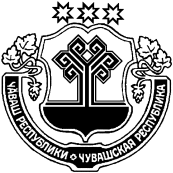 ЧУВАШСКАЯ РЕСПУБЛИКА МАРИИНСКО-ПОСАДСКИЙ РАЙОНАКСАРИН ПОСЕЛЕНИЙĚН ЯЛ ХУТЛĂХĚ ЙЫШĂНУ2022.07.04  25   № Аксарин ялěАДМИНИСТРАЦИЯАКСАРИНСКОГО СЕЛЬСКОГОПОСЕЛЕНИЯ ПОСТАНОВЛЕНИЕ04.07.2022 № 25деревня Аксарино